Lightbot Level 2-1 Planning SheetLightbot Level 2-2 Planning SheetLightbot 2-3 Planning SheetLightbot Level 2-4 Planning SheetLightbot Level 2-5 Planning SheetLightbot Level 2-6 Planning Sheet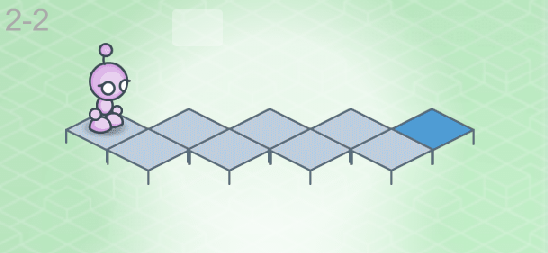 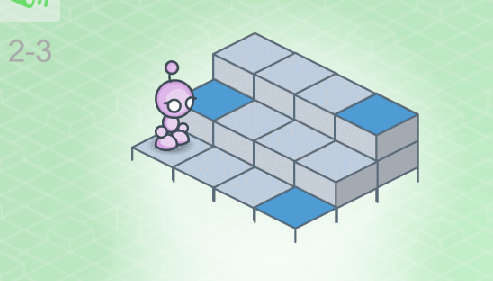 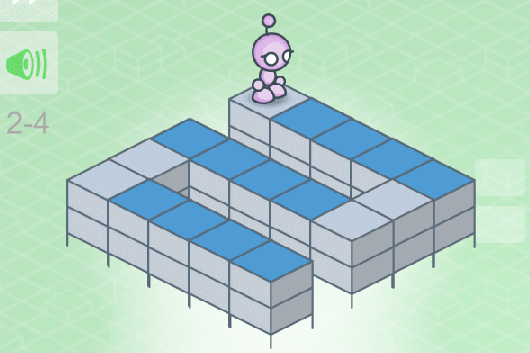 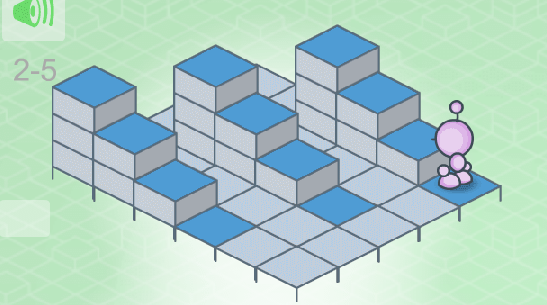 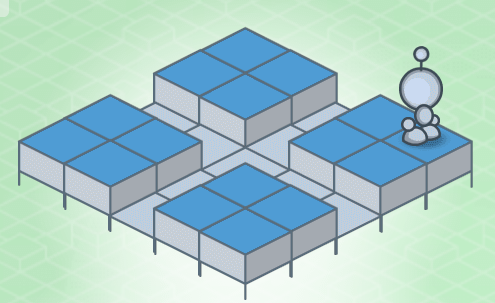 